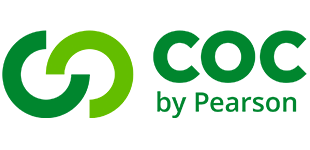      Colégio Pequeno Príncipe – Sistema               de EnsinoRELAÇÃO DE MATERIAIS – 2ºANO / 2022Observações:INÍCIO DAS AULAS:31 DE JANEIRO DE 2022 Os livros com (*) já foram utilizados e poderão ser adquiridos com os colegas.O material deverá ser entregue de 17 a 27 de janeiro, nos seguintes horários:Horário: das 8h às 17h                                      Lembramos que os papéis são calculados para o uso durante todo o ano e são usados em conjunto na classe. (Não há devolução dos mesmos, caso haja desistência).O material deverá ser entregue em uma caixa de papelão e será conferido no momento da entrega.TODO MATERIAL DEVE SER ETIQUETADO COM O NOME DA CRIANÇA, INCLUSIVE LÁPIS, CANETINHA, ETC.Os materiais de uso pessoal deverão ficar diariamente na mochila do (a) aluno(a), não sendo necessário entregá-los neste dia.Qtde.Materiais de uso pessoal do aluno  (não devem ser enviados)1Caneta de retroprojetor (preta)1Caneta marca-texto (amarela)1Apontador com depósito2Borrachas brancas5Lápis preto n° 21Régua acrílica de 30 cm1Tesoura escolar sem ponta1Caixa de giz de cera fino com 12 cores1Caixa de lápis de cor2Tubos de cola bastão2Tubos de cola com 90gr1Estojo com 3 divisórias (apenas 1 estojo)1Estojo de canetinha hidrocor com 12 cores3Brochurões de capa dura (100 folhas)1Brochurão de capa dura para o Inglês (pode ser o do ano anterior) 1Pincel ponta chata n° 081Pincel ponta chata nº 161Tubo de tinta relevo comum1Tubo de tinta relevo metálica1Cola gliter1Pote de tinta PVA 100 ml5Envelopes de papel 20 x 30cm1Calculadora5Pastas de plástico PVC– (para provas e trabalhos)2Caixas de massa de modelar com 12 cores 1Ábaco (pode ser o contador do 1º ano)1Caixa plástica transparente (ano anterior)1Camiseta usada tamanho adulto (com nome)1Agenda Escolar (de acordo com a faixa etária do aluno).1Pacotinho de sementes para experiência (alface, salsa, girassol ou milho)OBS:Todo material de uso pessoal do aluno deve ser etiquetado com o nome da criança.Qtde.Papéis para entregar na secretaria1 Pacote de papel colorido fluorescente A4 (50 folhas)2Folhas de EVA com gliter 1 prateado e 1 dourado2Folhas de EVA (Branco e preto)1Folha de cartolina laminada (dourada ou prateada)1Folha de papel cartão vermelho ou verde500Folhas de papel sulfite Chamex A41Rolo de papel crepom 2Folhas de papel pardo1Folha de EVA autocolante cor medeQtdeMateriais para entregar na secretaria 1Painel para pintura 40 x 50 cm5Caixas de lenço de papel1Caixa de alfinete com cabeça1Rolo de fita crepe grande 50mm x 50m2Bastões de cola quente (fino)1mTecido estampado tipo chita1mFeltro3mTNT (branco ou preto)1Pacote de algodão (bolas)1Rolo de fita multiuso PVC colorida1mFita de Cetim (larg. 1 cm)10Botões coloridos grandes e sem pé1Pacote de palito de sorvete c/100 unidades1Pacote de bexiga colorida  nº 71Pacote de saco plástico transparente 20 x 30 cm com 50un1Espaguete de piscina1 BambolêQtde.Aula de Música (não deve ser enviado)1Caderno com pauta para música (pode ser do ano anterior)1Flauta doce (do ano anterior)1Pasta Catálogo com 20 plásticos (do ano anterior)1Pasta plástica com alçaObs.:Este material deverá ser entregue na 1ª aula de Música.OBS:O material de música permanecerá na lista, porém será utilizado quando os protocolos de prevenção à Covid-19 permitirem.Qtde.Livros – (Não deverão ser entregues com os demais materiais.)Obs.:Não aceitaremos cópias (xerox) de livros. Lei Federal (Direitos Autorais) nº 9610 de 19/02/1998.1° SemestreA arca de Noé *Autor: Vinícius de Moraes.Editora: Companhia das Letrinhas2º SemestreA ararinha do bico torto*Autor: Walcyr CarrascoEditora: ÁticaPara o ano todoLivro de inglês estará incluso no Material COC1Minidicionário de Língua Portuguesa – de acordo com a nova ortografiaSugestão: Antônio Houasiss - Editora Objetiva ou Silveira Bueno - Editora FTD2Gibis (cantinho da leitura) – Adequado a faixa etária2Revistas (cantinho de leitura) – cuidado com revistas impróprias1 Livro da Coleção Gato e Rato (pode ser usado o do ano anterior)Para o ano todoO título do livro do Projeto Colecionando Leituras será enviado através dos alunos na primeira semana de aula.